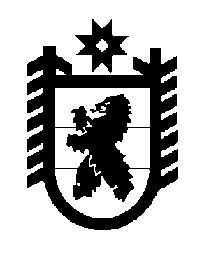 Российская Федерация Республика Карелия    ПРАВИТЕЛЬСТВО РЕСПУБЛИКИ КАРЕЛИЯРАСПОРЯЖЕНИЕ                                от  5 ноября 2015 года № 683р-Пг. Петрозаводск Рассмотрев предложение Государственного комитета Республики Карелия по управлению государственным имуществом и организации закупок, учитывая постановления администрации Лоухского муниципального района от 16 июня 2015 года № 134 «Об утверждении перечня объектов государственной собственности Республики Карелия, предлагаемых для передачи в муниципальную собственность муниципального образования Лоухский муниципальный район», от 25 июня 2015 года № 145 «Об утверждении перечня объектов государственной собственности Республики Карелия, предлагаемых для передачи в муниципальную собственность муниципального образования Лоухский муниципальный район», в соответствии с Законом Республики Карелия 
от 2 октября 1995 года № 78-ЗРК «О порядке передачи объектов государственной собственности Республики Карелия в муниципальную собственность» передать в муниципальную собственность  Лоухского муниципального района от Бюджетного учреждения «Национальная библиотека Республики Карелия» государственное имущество Республики Карелия согласно приложению к настоящему распоряжению.           ГлаваРеспублики  Карелия                                                              А.П. ХудилайненПЕРЕЧЕНЬ государственного имущества Республики Карелия, передаваемого в муниципальную собственность Лоухского муниципального района_____________Приложение к распоряжениюПравительства Республики Карелияот 5 ноября 2015 года № 683р-П№ п/пНаименование
имуществаКоличество,штукОбщая стоимость,рублей1.Большая Российская энциклопедия. Том 1911227,082.Большая Российская энциклопедия. Том 2011227,083.Большая Российская энциклопедия. Том 1711225,004. Большая Российская энциклопедия. Том 1811225,005.В. Мальми. Все о танце1150,006. А. А. Макаров. П.С. Прокконен: жизнь -Карелии!21600,007.Фарутин.  Зерна рода2225,228.Брошюра «Объекты историко-культурного наследия города Петрозаводска»2786,009.Кресло операторское СН-9801 с синхро- механизмом/ткань 15-21, черный, хром27778,0010.Стол компьютерный с выдвижной полкой под клавиатуру (800х700х750h) 26438,0011.ЖК-телевизор LG 50LВ653V LG Е1есtronics Inс. 136954,3012.Моноблок SINТО в комплекте: предустанов-ленное программное обеспечение Microsoft Windows, клавиатура Defender OfficeMate,мышь Окliск254196,0013.Наушники Dia1og М-601НV 1227,0014.Источник бесперебойного питания  Powercom WOW-850U 13532,0015.Принтер лазерный Вrother НL-2240R с запасным оригинальным тонером-картриджем Вrother 
ТN-2275 15790,0016.Принтер лазерный НР LaserJet Рго Р1102w RU в комплекте с картриджем 17100,0017.Kaspersky Endpoint Security Business – Стартовый (программа)11250,0018.OfficeStd 2013 SNGL OLP NL Acdmc (программа)511755,00Итого142685,68